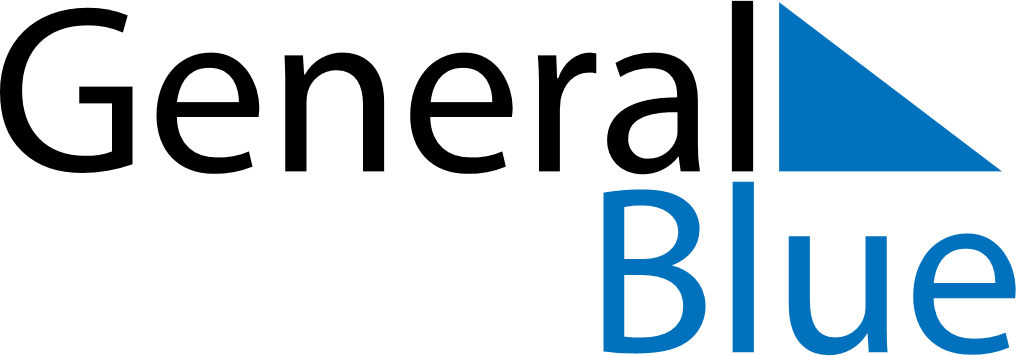 September 2024September 2024September 2024September 2024September 2024September 2024Sayyan, YemenSayyan, YemenSayyan, YemenSayyan, YemenSayyan, YemenSayyan, YemenSunday Monday Tuesday Wednesday Thursday Friday Saturday 1 2 3 4 5 6 7 Sunrise: 5:50 AM Sunset: 6:15 PM Daylight: 12 hours and 24 minutes. Sunrise: 5:50 AM Sunset: 6:14 PM Daylight: 12 hours and 24 minutes. Sunrise: 5:50 AM Sunset: 6:13 PM Daylight: 12 hours and 23 minutes. Sunrise: 5:50 AM Sunset: 6:12 PM Daylight: 12 hours and 22 minutes. Sunrise: 5:50 AM Sunset: 6:12 PM Daylight: 12 hours and 21 minutes. Sunrise: 5:50 AM Sunset: 6:11 PM Daylight: 12 hours and 20 minutes. Sunrise: 5:50 AM Sunset: 6:10 PM Daylight: 12 hours and 19 minutes. 8 9 10 11 12 13 14 Sunrise: 5:50 AM Sunset: 6:09 PM Daylight: 12 hours and 19 minutes. Sunrise: 5:50 AM Sunset: 6:09 PM Daylight: 12 hours and 18 minutes. Sunrise: 5:50 AM Sunset: 6:08 PM Daylight: 12 hours and 17 minutes. Sunrise: 5:51 AM Sunset: 6:07 PM Daylight: 12 hours and 16 minutes. Sunrise: 5:51 AM Sunset: 6:06 PM Daylight: 12 hours and 15 minutes. Sunrise: 5:51 AM Sunset: 6:06 PM Daylight: 12 hours and 14 minutes. Sunrise: 5:51 AM Sunset: 6:05 PM Daylight: 12 hours and 14 minutes. 15 16 17 18 19 20 21 Sunrise: 5:51 AM Sunset: 6:04 PM Daylight: 12 hours and 13 minutes. Sunrise: 5:51 AM Sunset: 6:03 PM Daylight: 12 hours and 12 minutes. Sunrise: 5:51 AM Sunset: 6:03 PM Daylight: 12 hours and 11 minutes. Sunrise: 5:51 AM Sunset: 6:02 PM Daylight: 12 hours and 10 minutes. Sunrise: 5:51 AM Sunset: 6:01 PM Daylight: 12 hours and 9 minutes. Sunrise: 5:51 AM Sunset: 6:00 PM Daylight: 12 hours and 9 minutes. Sunrise: 5:51 AM Sunset: 5:59 PM Daylight: 12 hours and 8 minutes. 22 23 24 25 26 27 28 Sunrise: 5:51 AM Sunset: 5:59 PM Daylight: 12 hours and 7 minutes. Sunrise: 5:51 AM Sunset: 5:58 PM Daylight: 12 hours and 6 minutes. Sunrise: 5:51 AM Sunset: 5:57 PM Daylight: 12 hours and 5 minutes. Sunrise: 5:51 AM Sunset: 5:56 PM Daylight: 12 hours and 4 minutes. Sunrise: 5:52 AM Sunset: 5:56 PM Daylight: 12 hours and 3 minutes. Sunrise: 5:52 AM Sunset: 5:55 PM Daylight: 12 hours and 3 minutes. Sunrise: 5:52 AM Sunset: 5:54 PM Daylight: 12 hours and 2 minutes. 29 30 Sunrise: 5:52 AM Sunset: 5:53 PM Daylight: 12 hours and 1 minute. Sunrise: 5:52 AM Sunset: 5:53 PM Daylight: 12 hours and 0 minutes. 